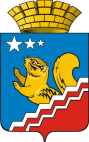 СВЕРДЛОВСКАЯ ОБЛАСТЬДУМА ВОЛЧАНСКОГО ГОРОДСКОГО ОКРУГА                                                        СЕДЬМОЙ СОЗЫВ                      Двадцатое заседание (очередное)РЕШЕНИЕ № 82г. Волчанск                                                                                                        от 27.03.2024 г.Об утверждении отчета об исполнении сметы Думы Волчанского городского округа за 2023 годРуководствуясь Федеральным законом от 6 октября 2003 года № 131-ФЗ «Об общих принципах организации местного самоуправления в Российской Федерации», Уставом Волчанского городского округа, статьей 33 Регламента Волчанской городской Думы, заслушав представленную информацию ведущего специалиста Думы Волчанского городского округа Арбузовой М.С. об исполнении сметы Думы Волчанского городского округа за 2023 год, ДУМА ВОЛЧАНСКОГО ГОРОДСКОГО ОКРУГА РЕШИЛА:1. Утвердить отчет об исполнении сметы Думы Волчанского городского округа за 2023 год (прилагается).2. Опубликовать настоящее решение в информационном бюллетене «Муниципальный Вестник» и разместить на официальном сайте Думы Волчанского городского округа в сети Интернет http://www.duma-volchansk.ru/.3. Контроль исполнения настоящего решения возложить на заместителя председателя Думы Волчанского городского округа Делибалтова И.В.Заместитель председателя ДумыВолчанского городского округа                                                                И.В. Делибалтов                                                                                                                                      Утвержденрешением Думы Волчанского городского                                                                                                      округа от 27.03.2024 г. № 82ОТЧЕТ ОБ ИСПОЛНЕНИИ СМЕТЫ ДУМЫ ВОЛЧАНСКОГО ГОРОДСКОГО ОКРУГА ЗА 2023 ГОДДума Волчанского городского округа  - представительный орган  Волчанского городского округа, осуществляет  свою деятельность по реализации наделенных собственными полномочиями по решению вопросов местного значения городского округа в соответствии с Уставом Волчанского городского округа. Расходы на обеспечение деятельности Думы Волчанского городского округа предусматриваются в местном бюджете отдельной строкой в соответствии с классификацией расходов бюджетов Российской Федерации. Расходы на обеспечение деятельности Думы городского округа осуществляются в соответствии с бюджетной сметой.В 2023 году  на обеспечение текущей деятельности городской Думы, с учетом внесенных изменений, в бюджете Волчанского городского округа предусмотрено бюджетных   ассигнований  в сумме 1 593 910,00 рублей. Исполнено по кассовым  расходам за год   1 593 909,96 рублей или 100,00 %.Ежемесячные выплаты депутатам установлены решением Думы Волчанского городского округа от 25.11.2022 года № 79 в размере 2000 рублей в месяц на одного депутата. Выплаты произведены по документально подтвержденным расходам.Размер выплат к Почетным грамотам установлен решением Думы Волчанского городского округа от 25.11.2022 года № 78 в размере 1500 рублей. За 2023 год вручено 53 Почетные грамоты и 30 Благодарственных писем.Бухгалтерское обслуживание осуществляется по договору гражданско-правового характера.Наименование показателяУтвержденные бюджетные назначения/ руб.Кассовые расходы/ руб.       %    освоенияКБК 912 0103 7000111000 1 350 034,951 350 034,91100,00Фонд оплаты труда549 354,51549 354,47100,00Иные выплаты --в том числе:суточные--проживание-- ежемесячные денежные выплаты депутатам360 000,00360 000,00100,00Начисления на выплаты по оплате труда162 586,32162 586,32100,00Услуги связи, приобретение конвертов20 831,8620 831,86100,00Транспортные расходы---Работы, услуги по содержанию имущества (заправка картриджей)---Прочие работы, услуги238 141,40238 141,40100,00в том числе:Изготовление переплпта---бухгалтерское обслуживание179 306,40179 306,40100,00информационные услуги по программе «1С Бухгалтерия», изготовление сертификата (ЭЦП), продление антивируса25 235,0025 235,00100,00обслуживание сайта33 600,0033 600,00100,00Приобретение основных средств---Приобретение материальных запасов17 615,3017 615,30100,00в том числе:приобретение канцтоваров и минеральной воды, закупки в сфере информационных технологий17 615,3017 615,30100,00Прочие расходы1 505,561 505,56100,00в том числе:Пени за несвоевременную уплату страховых взносов0,430,43100,00КБК 912 0113 7000410000243 875,05243 875,05100,00Прочие расходы243 875,05243 875,05100,00в том числе:денежное вознаграждение к Почетной грамоте, цветы, букеты125 251,00125 251,00100,00Итого:1 593 910,001 593 909,96100,00